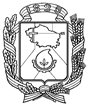 АДМИНИСТРАЦИЯ ГОРОДА НЕВИННОМЫССКАСТАВРОПОЛЬСКОГО КРАЯПОСТАНОВЛЕНИЕ11.04.2022                                   г. Невинномысск                                   № 470О внесении изменений в Правила землепользования и застройки муниципального образования города Невинномысска Ставропольского края, утвержденные постановлением администрации города Невинномысскаот 03.09.2021 № 1521В соответствии со статьями 31, 33 Градостроительного кодекса Российской Федерации, Федеральным законом от 06 октября 2003 года 
№ 131-ФЗ «Об общих принципах организации местного 
самоуправления в Российской Федерации», законом Ставропольского края 
от 18 июня 2012 года № 53-кз «О некоторых вопросах регулирования отношений в области градостроительной деятельности на территории Ставропольского края», Уставом муниципального образования города Невинномысска Ставропольского края, на основании заключения о результатах публичных слушаний от 26 января 2022 г., постановляю:1. Внести в Правила землепользования и застройки муниципального образования города Невинномысска Ставропольского края, утвержденные постановлением администрации города Невинномысска от 03.09.2021 
№ 1521следующие изменения:1.1. Подпункт 5 пункта 6 статьи 27 изложить в следующей редакции:«5) планируемых изменений границ земель различных категорий;».1.2. Статью 28 изложить в следующей редакции:«Статья 28. Порядок ведения карты градостроительного зонированияИзменение карты градостроительного зонирования и (или) карты зон с особыми условиями использования территорий посредством внесения изменений в Правила землепользования и застройки требуется в случаях:несоответствия правил землепользования и застройки генеральному плану города, возникшие в результате внесения изменений в генеральный план города; поступления от уполномоченного Правительством Российской Федерации федерального органа исполнительной власти обязательного для исполнения в сроки, установленные законодательством Российской Федерации, предписания об устранении нарушений ограничений использования объектов недвижимости, установленных на приаэродромной территории, которые допущены в правилах землепользования и застройки города;поступления предложений об изменении границ территориальных зон, изменении градостроительных регламентов;несоответствия сведений о местоположении границ зон с особыми условиями использования территорий, территорий объектов культурного наследия, отображенных на карте градостроительного зонирования, содержащемуся в Едином государственном реестре недвижимости описанию местоположения границ указанных зон, территорий;несоответствия установленных градостроительным регламентом ограничений использования земельных участков и объектов капитального строительства, расположенных полностью или частично в границах зон с особыми условиями использования территорий, территорий достопримечательных мест федерального, регионального и местного значения, содержащимся в Едином государственном реестре недвижимости ограничениям использования объектов недвижимости в пределах таких зон, территорий;установления, изменения, прекращения существования зоны с особыми условиями использования территории, установление, изменение границ территории объекта культурного наследия, территории исторического поселения федерального значения, территории исторического поселения регионального значения;принятия решения о комплексном развитии территории;обнаружения мест захоронений погибших при защите Отечества, расположенных в границах города.».1.3. Графу 3 строки 7 таблицы 29.1 статьи 29 изложить в следующей  редакции:«зона озелененных территорий (лесопарки, парки, сады, скверы, бульвары)».1.4. Статью 32 изложить в следующей редакции:«Статья 32. Регулирование иных вопросов землепользования и застройки.1. Между длинными сторонами жилых зданий следует принимать расстояния (бытовые разрывы): 1) для жилых зданий с количеством этажей 2-3 этажа – не менее 
6 метров; 2) для жилых зданий с количеством этажей от 4 включительно – в соответствии с нормами инсоляции, освещенности и противопожарных требований, но не менее 20 метров.2. Для образовательных организаций, объектов здравоохранения расстояние от границы земельного участка определяется в соответствии с действующими техническими регламентами, национальными стандартами и сводами правил.3. Расстояние от границы смежного земельного участка до стены подземной автостоянки должно быть не менее 1 метра.4. В районах для индивидуального жилищного строительства, ведения личного подсобного хозяйства, садоводства расстояния от окон жилых помещений (комнат, кухонь и веранд) домов индивидуальной застройки до стен домов и хозяйственных построек (сарая, гаража, бани), расположенных на соседних земельных участках, должны быть не менее 6 метров. При отсутствии централизованной канализации расстояние от туалета до стен ближайшего дома необходимо принимать не менее 12 метров, до источника водоснабжения (колодца) - не менее 25 метров. 5. Размещение гаража для легковой машины допускается на расстоянии не менее 1 метра от границы участка.6. Расстояние между жилым домом (строением) и границей смежного земельного участка измеряется от цоколя жилого дома (строения) или от стены жилого дома (строения) при отсутствии цоколя, если элементы жилого дома (строения) – эркер, крыльцо, навес, свес крыши и др.) выступают не более чем на 0,5 метра от плоскости стены.7. Если элементы второго и последующих этажей жилого дома (строения) выступают более чем на 0,5 метра из плоскости наружной стены, расстояние между жилым домом (строением) и границей смежного земельного участка, измеряется от выступающих частей или от проекции их на землю (консольный навес крыши, элементы второго и последующих этажей, расположенные на столбах и др.).8. Крыльца, пандусы, отмостки, должны располагаться в пределах отведенного (предоставленного) земельного участка.9. Минимальные расстояния от зданий и сооружений, коммуникаций, инженерных сетей до деревьев с диаметром кроны до 5 метров и кустарников приведены в таблице 32.1.Таблица 32.110. Тип ограждений c уличной стороны земельных участков может быть произвольной конструкции. Конструкция и внешний вид ограждения должны соответствовать решениям фасадов и применяемым отделочным материалам домовладения, расположенного на ограждаемом земельном участке. Рекомендуется конструкцию и высоту ограждения выполнять единообразными на протяжении одного квартала с обеих сторон улицы.Ограждение в районах индивидуальной и блокированной жилой застройки, ведения личного подсобного хозяйства, садоводства и огородничества по меже с соседним домовладением должно выполняться из свето-аэропрозрачного материала высотой не более 2-х метров. Высота ограждения по меже с соседним домовладением может быть увеличена, а конструкция ограждения может быть заменена на глухую, при условии соблюдения норм инсоляции и освещенности жилых помещений и согласования конструкции и высоты ограждения с владельцами соседних домовладений.».1.5. Подпункт 3.2 пункта 3 статьи 38 изложить в следующей редакции:«3.2. Минимальный отступ от границ земельных участков в целях определения мест допустимого размещения зданий, строений, сооружений, за пределами которых запрещено строительство зданий, строений, сооружений – 3 метра, до вспомогательных строений – 1 метр.». 1.6. Подпункт 3.2 пункта 3 статьи 39 изложить в следующей редакции:«3.2. Минимальный отступ от границ земельных участков в целях определения мест допустимого размещения зданий, строений, сооружений, за пределами которых запрещено строительство зданий, строений, сооружений – 3 метра, до вспомогательных строений – 1 метр.». 1.7. Подпункт 3.2 пункта 3 статьи 40 изложить в следующей редакции:«3.2. Минимальный отступ от границ земельных участков в целях определения мест допустимого размещения зданий, строений, сооружений, за пределами которых запрещено строительство зданий, строений, сооружений – 3 метра, до вспомогательных строений – 1 метр.». 1.8. Подпункт 3.2 пункта 3 статьи 41 изложить в следующей редакции:«3.2. Минимальный отступ от границ земельных участков в целях определения мест допустимого размещения зданий, строений, сооружений, за пределами которых запрещено строительство зданий, строений, сооружений – 3 метра, до вспомогательных строений – 1 метр.». 1.9. Подпункт 3.2 пункта 3 статьи 42 изложить в следующей редакции:«3.2. Минимальный отступ от границ земельных участков в целях определения мест допустимого размещения зданий, строений, сооружений, за пределами которых запрещено строительство зданий, строений, сооружений – 3 метра, до вспомогательных строений – 1 метр.». 1.10. Подпункт 3.2 пункта 3 статьи 43 изложить в следующей редакции:«3.2. Минимальный отступ от границ земельных участков в целях определения мест допустимого размещения зданий, строений, сооружений, за пределами которых запрещено строительство зданий, строений, сооружений – 3 метра, до вспомогательных строений – 1 метр.». 1.11. Подпункт 3.2 пункта 3 статьи 44 изложить в следующей редакции:«3.2. Минимальный отступ от границ земельных участков в целях определения мест допустимого размещения зданий, строений, сооружений, за пределами которых запрещено строительство зданий, строений, сооружений – 3 метра, до вспомогательных строений – 1 метр.». 1.12. Подпункт 3.2 пункта 3 статьи 45 изложить в следующей редакции:«3.2. Минимальный отступ от границ земельных участков в целях определения мест допустимого размещения зданий, строений, сооружений, за пределами которых запрещено строительство зданий, строений, сооружений – 3 метра, до вспомогательных строений – 1 метр.». 1.13. Подпункт 3.2 пункта 3 статьи 46 изложить в следующей редакции:«3.2. Минимальный отступ от границ земельных участков в целях определения мест допустимого размещения зданий, строений, сооружений, за пределами которых запрещено строительство зданий, строений, сооружений – 3 метра, до вспомогательных строений – 1 метр.». 1.14. В статье 47:в заголовке слова «общего пользования» исключить;подпункт 3.2 пункта 3 статьи 47 изложить в следующей редакции:«3.2. Минимальный отступ от границ земельных участков в целях определения мест допустимого размещения зданий, строений, сооружений, за пределами которых запрещено строительство зданий, строений, сооружений – 3 метра, до вспомогательных строений – 1 метр.». 1.15. Подпункт 3.2 пункта 3 статьи 48 изложить в следующей редакции:«3.2. Минимальный отступ от границ земельных участков в целях определения мест допустимого размещения зданий, строений, сооружений, за пределами которых запрещено строительство зданий, строений, сооружений – 3 метра, до вспомогательных строений – 1 метр.». 1.16. Подпункт 3.2 пункта 3 статьи 49 изложить в следующей редакции:«3.2. Минимальный отступ от границ земельных участков в целях определения мест допустимого размещения зданий, строений, сооружений, за пределами которых запрещено строительство зданий, строений, сооружений – 3 метра, до вспомогательных строений – 1 метр.». 1.17. Подпункт 3.2 пункта 3 статьи 50 изложить в следующей редакции:«3.2. Минимальный отступ от границ земельных участков в целях определения мест допустимого размещения зданий, строений, сооружений, за пределами которых запрещено строительство зданий, строений, сооружений – 3 метра, до вспомогательных строений – 1 метр, до вспомогательных строений – 1 метр.». 1.18. Подпункт 3.2 пункта 3 статьи 51 изложить в следующей редакции:«3.2. Минимальный отступ от границ земельных участков в целях определения мест допустимого размещения зданий, строений, сооружений, за пределами которых запрещено строительство зданий, строений, сооружений – 3 метра, до вспомогательных строений – 1 метр.». 1.19. Подпункт 3.2 пункта 3 статьи 52 изложить в следующей редакции:«3.2. Минимальный отступ от границ земельных участков в целях определения мест допустимого размещения зданий, строений, сооружений, за пределами которых запрещено строительство зданий, строений, сооружений – 3 метра, до вспомогательных строений – 1 метр.». 1.20. Подпункт 3.2 пункта 3 статьи 53 изложить в следующей редакции:«3.2. Минимальный отступ от границ земельных участков в целях определения мест допустимого размещения зданий, строений, сооружений, за пределами которых запрещено строительство зданий, строений, сооружений – 3 метра, до вспомогательных строений – 1 метр.». 1.21. Подпункт 3.2 пункта 3 статьи 54 изложить в следующей редакции:«3.2. Минимальный отступ от границ земельных участков в целях определения мест допустимого размещения зданий, строений, сооружений, за пределами которых запрещено строительство зданий, строений, сооружений – 3 метра, до вспомогательных строений – 1 метр.». 1.22. Подпункт 3.2 пункта 3 статьи 55 изложить в следующей редакции:«3.2. Минимальный отступ от границ земельных участков в целях определения мест допустимого размещения зданий, строений, сооружений, за пределами которых запрещено строительство зданий, строений, сооружений – 3 метра, до вспомогательных строений – 1 метр.». 1.23. Подпункт 3.2 пункта 3 статьи 56 изложить в следующей редакции:«3.2. Минимальный отступ от границ земельных участков в целях определения мест допустимого размещения зданий, строений, сооружений, за пределами которых запрещено строительство зданий, строений, сооружений – 3 метра, до вспомогательных строений – 1 метр.». 1.24. Подпункт 3.2 пункта 3 статьи 57 изложить в следующей редакции:«3.2. Минимальный отступ от границ земельных участков в целях определения мест допустимого размещения зданий, строений, сооружений, за пределами которых запрещено строительство зданий, строений, сооружений – 3 метра, до вспомогательных строений – 1 метр.». 1.25. В приложении 4:1.25.1. Таблицу 38.1:дополнить строкой 31 следующего содержания:«                                                                                                                        »;дополнить строкой 291 следующего содержания:«                                                                                                                        ».1.25.2. В таблице 38.2:в графе 3 строки 1 слова «150 кв. метров» заменить словами 
«1500 кв. метров».дополнить строкой 61 следующего содержания:«                                                                                                                        ».1.25.3. Таблицу 38.3 изложить в следующей редакции:«Таблица 38.3                                                                                                                        ».1.25.4. Таблицу 38.4 дополнить строкой 261следующего содержания:«                                                                                                                        ».1.25.5. Таблицу 39.1 дополнить строкой 31. следующего содержания:«                                                                                                                   ».1.25.6. Таблицу 39.2 дополнить строкой 41 следующего содержания:«                                                                                                                        ».1.25.7. Таблицу 39.3 изложить в следующей редакции:«Таблица 39.3                                                                                                                        ».1.25.8. Таблицу 40.2 дополнить строкой 41 следующего содержания:«                                                                                                                        ».1.25.9. Таблицу 40.3 изложить в следующей редакции:«Таблица 40.3                                                                                                                        ».1.25.10. Таблицу 41.2 дополнить строкой 111 следующего содержания:«                                                                                                                        ».1.25.11. Таблицу 41.3 изложить в следующей редакции:«Таблица 41.3                                                                                                                        ».1.25.12. Таблицу 42.2 дополнить строкой 61 следующего содержания:«                                                                                                                        ».1.25.13. Таблицу 42.3 изложить в следующей редакции:«Таблица 42.3                                                                                                                        »1.25.14. Таблицу 43.2 дополнить строкой 11 следующего содержания:«                                                                                                                        ».1.25.15. Таблицу 44.2 дополнить строкой 11 следующего содержания:«                                                                                                                        ».1.25.16. Таблицу 45.1 дополнить строкой 441 следующего содержания:«                                                                                                                        ».1.25.17. Таблицу 45.2 дополнить строкой 21 следующего содержания:«                                                                                                                        ».1.25.18. Таблицу 45.3 дополнить строкой 71 следующего содержания:«                                                                                                                        ».1.25.19. В заголовке таблицы 47.1 слова «общего пользования» исключить.1.25.20. Таблицу 47.2 дополнить строками следующего содержания:«                                                                                                                        ».1.25.21. Таблицу 47.3 изложить в следующей редакции:«Таблица 47.3                                                                                                                        ».1.25.22. Таблицу 48.2 после перед строкой «Условно разрешенные виды использования земельных участков» дополнить строками следующего содержания:«                                                                                                                        ».1.25.23. Таблицу 48.3 изложить в следующей редакции:«Таблица 48.3                                                                                                                        »;1.25.24. Дополнить таблицей 49.11 следующего содержания:«С1 – зона специального назначения.Таблица 49.11                                                                                                                        ».1.25.25. Таблицу 49.2 изложить в следующей редакции:«Таблица 49.2                                                                                                                        ».1.25.26. Таблицу 50.3 изложить в следующей редакции:«Таблица 50.3                                                                                                                        »;1.25.27. Дополнить таблицей 51.11 следующего содержания:«С3 - зона складирования и захоронения отходов.Таблица 51.11                                                                                                                        ».1.25.28. Таблицу 51.2 изложить в следующей редакции:«Таблица 51.2                                                                                                                        ».1.25.29. Таблицу 52.2 дополнить строками следующего содержания:«                                                                                                                        ».1.25.30. Таблицу 52.3 изложить в следующей редакции:«Таблица 52.3                                                                                                                        ».1.25.31. Таблицу 53.3 изложить в следующей редакции:«Таблица 53.3                                                                                                                        ».1.25.32. Таблицу 54.3 изложить в следующей редакции:«Таблица 54.3                                                                                                                        ».1.25.33. Таблицу 55.3 изложить в следующей редакции:«Таблица 55.3                                                                                                                        ».1.25.34. Таблицу 57.2 изложить в следующей редакции:«Таблица 57.2                                                                                                                        ».2. Опубликовать настоящее постановление в газете «Невинномысский рабочий», а также разместить в сетевом издании «Редакция газеты «Невинномысский рабочий» и на официальном сайте администрации города Невинномысска в информационно-телекоммуникационной сети «Интернет».Глава города НевинномысскаСтавропольского края                                                                    М.А. Миненков№ п/пСооружения, здания, коммуникацииРасстояния до оси растения, мРасстояния до оси растения, м№ п/пСооружения, здания, коммуникациидеревакустарника12341.От наружных стен зданий и сооружений51,52.От наружных стен общеобразовательных школ и детских дошкольных учреждений101,53.От края тротуаров и садовых дорожек0,70,54.От края проезжей части, улиц, кромок укрепленных полос, обочины дорог и бровок канав215.От мачт и опор осветительной сети, колонн и эстакад4–6.От подошвы откосов, террас и др.10,57.От подошвы и внутренней грани подпорных стенок318.От подземных сетей:8.1.Газопровода, канализации1,5–8.2.Теплотрасс218.3.Водопровода, дренажа2–8.4.Силовых кабелей и кабелей связи20,7123431.Сельскохозяйственное использование.ведение сельского хозяйства. Содержание данного вида разрешенного использования включает в себя содержание видов разрешенного использования с кодами 1.1 - 1.20, в том числе размещение зданий и сооружений, используемых для хранения и переработки сельскохозяйственной продукции1.01234291.Деловое управлениеразмещение объектов капитального строительства с целью: размещения объектов управленческой деятельности, не связанной с государственным или муниципальным управлением и оказанием услуг, а также с целью обеспечения совершения сделок, не требующих передачи товара в момент их совершения между организациями, в том числе биржевая деятельность (за исключением банковской и страховой деятельности)4.112361.Размещение гаражей для собственных нуждминимальный размер земельного участка – 
8 кв. метров;максимальный размер земельного участка – 
40 кв. метров№ п/пПараметр разрешенного строительстваЗначение1231.Предельное количество этажей:для объектов индивидуального жилищного строительства и ведения садоводства;для иных объектов3 этажане подлежит установлению2.Предельная высота зданий:для объектов с основным видом разрешенного использования; для объектов с условно разрешенным видом использования;для вспомогательных строенийне более 20 метровне более 20 метровне более 4 метров123261.Деловое управление60 %123431.Для ведения личного подсобного хозяйства (приусадебный земельный участок)размещение жилого дома, указанного в описании вида разрешенного использования с кодом 2.1; производство сельскохозяйственной продукции; размещение гаража и иных вспомогательных сооружений; содержание сельскохозяйственных животных2.212341.Размещение гаражей для собственных нуждминимальный размер земельного участка – 
5 кв. метров;максимальный размер земельного участка – 
40 кв. метров№ п/пПараметр разрешенного строительстваЗначение1231.Предельное количество этажей:для объектов малоэтажной многоквартирной жилой застройки; для объектов индивидуального жилищного строительства;для иных объектов 4 этажа3 этажане подлежит установлению2.Предельная высота зданий:для объектов с основным видом разрешенного использования; для объектов с условно-разрешенным видом использования;для вспомогательных строенийне более 20 метровне более 20 метровне более 4 метров12341.Размещение гаражей для собственных нуждминимальный размер земельного участка – 
5 кв. метров;максимальный размер земельного участка – 40 кв. метров№ п/пПараметр разрешенного строительстваЗначение1231.Предельное количество этажей:для объектов среднеэтажной жилой застройки;для объектов малоэтажной многоквартирной жилой застройки; для индивидуального жилищного строительства;для иных объектов8 этажей4 этажа3 этажане подлежит установлению2.Предельная высота зданий:для объектов с условно-разрешенным видом использования;для вспомогательных строений;для иных объектовне более 20 метровне более 4 метровне подлежит установлению123111.Размещение гаражей для собственных нуждминимальный размер земельного участка – 
5 кв. метровмаксимальный размер земельного участка – 40 кв. метров№ п/пПараметр разрешенного строительстваЗначение1231.Предельное количество этажей:для объектов среднеэтажной жилой застройки;для объектов малоэтажной многоквартирной жилой застройки; для объектов индивидуального жилищного строительства;для иных объектов 8 этажей4 этажа3 этажане подлежит установлению2.Предельная высота зданий:для объектов с условно-разрешенным видом использования;для вспомогательных строений;для иных объектовне более 20 метровне более 4 метровне подлежит установлению12361.Размещение гаражей для собственных нуждминимальный размер земельного участка – 
5 кв. метров;максимальный размер земельного участка – 40 кв. метров№ п/пПараметр разрешенного строительстваЗначение1231.Предельное количество этажейне подлежит установлению2.Предельная высота зданий:для объектов с условно-разрешенным видом использования;для вспомогательных строений;для иных объектовне более 20 метровне более 4 метровне подлежит установлению12311.Размещение гаражей для собственных нуждминимальный размер земельного участка – 
5 кв. метров;максимальный размер земельного участка – 40 кв. метров12311.Размещение гаражей для собственных нуждминимальный размер земельного участка – 
5 кв. метров;максимальный размер земельного участка – 40 кв. метров1234441.Деловое управлениеразмещение объектов капитального строительства с целью: размещения объектов управленческой деятельности, не связанной с государственным или муниципальным управлением и оказанием услуг, а также с целью обеспечения совершения сделок, не требующих передачи товара в момент их совершения между организациями, в том числе биржевая деятельность (за исключением банковской и страховой деятельности)4.112321Размещение гаражей для собственных нуждминимальный размер земельного участка – 
5 кв. метров;максимальный размер земельного участка – 40 кв. метров12371.Деловое управление60 %123Условно разрешенные виды использования земельных участковУсловно разрешенные виды использования земельных участковУсловно разрешенные виды использования земельных участков6.Хранение автотранспортаминимальный размер земельного участка – 
5 кв. метров;максимальный размер земельного участка – 40 кв. метров7.Размещение гаражей для собственных нуждминимальный размер земельного участка – 
5 кв. метров;максимальный размер земельного участка – 40 кв. метров№ п/пПараметр разрешенного строительстваЗначение1231.Предельное количество этажей3 этажа2.Предельная высота зданийне подлежит установлению123Основные виды использования земельных участковОсновные виды использования земельных участковОсновные виды использования земельных участков1.Хранение автотранспортаминимальный размер земельного участка – 
5 кв. метров;максимальный размер земельного участка – 40 кв. метров2.Размещение гаражей для собственных нуждминимальный размер земельного участка – 
5 кв. метров;максимальный размер земельного участка – 40 кв. метров3.Служебные гаражиминимальный размер земельного участка – 
5 кв. метров;максимальный размер земельного участка – 40 кв. метров№ п/пПараметр разрешенного строительстваЗначение1231.Предельное количество этажей3 этажа2.Предельная высота зданийне подлежит установлению№ п/пВиды разрешенного использования земельных участковПредельные размеры земельных участков (минимальные и (или) максимальные), кв. м123Условно разрешенные виды использования земельных участковУсловно разрешенные виды использования земельных участковУсловно разрешенные виды использования земельных участков1.Хранение автотранспортаминимальный размер земельного участка – 
5 кв. метров;максимальный размер земельного участка – 40 кв. метров2.Размещение гаражей для собственных нуждминимальный размер земельного участка – 
5 кв. метров;максимальный размер земельного участка – 40 кв. метров3..Служебные гаражиминимальный размер земельного участка – 
5 кв. метров;максимальный размер земельного участка – 40 кв. метров№ п/пПараметр разрешенного строительстваЗначение1231.Предельное количество этажей3 этажа2.Предельная высота зданийне подлежит установлению№ п/пПараметр разрешенного строительстваЗначение1231.Предельное количество этажей3 этажа2.Предельная высота зданийне подлежит установлению№ п/пВиды разрешенного использования земельных участковПредельные размеры земельных участков (минимальные и (или) максимальные), кв. м123Условно разрешенные виды использования земельных участковУсловно разрешенные виды использования земельных участковУсловно разрешенные виды использования земельных участков1.Хранение автотранспортаминимальный размер земельного участка – 
5 кв. метров;максимальный размер земельного участка – 40 кв. метров2.Размещение гаражей для собственных нуждминимальный размер земельного участка – 
5 кв. метров;максимальный размер земельного участка – 40 кв. метров3.Служебные гаражиминимальный размер земельного участка – 
5 кв. метров;максимальный размер земельного участка – 40 кв. метров№ п/пПараметр разрешенного строительстваЗначение1231.Предельное количество этажей3 этажа2.Предельная высота зданийне подлежит установлению123Условно разрешенные виды использования земельных участковУсловно разрешенные виды использования земельных участковУсловно разрешенные виды использования земельных участков5.Хранение автотранспортаминимальный размер земельного участка – 
5 кв. метров;максимальный размер земельного участка – 40 кв. метров6.Размещение гаражей для собственных нуждминимальный размер земельного участка – 
5 кв. метров;максимальный размер земельного участка – 40 кв. метров№ п/пПараметр разрешенного строительстваЗначение1231.Предельное количество этажей:для объектов индивидуального жилищного строительствадля иных объектов 3 этажа не подлежит установлению2.Предельная высота зданийне более 20 метров№ п/пПараметр разрешенного строительстваЗначение1231.Предельное количество этажей3 этажа2.Предельная высота зданий:для объектов с основным видом разрешенного использования; для объектов с условно-разрешенным видом использования;для вспомогательных строенийне более 20 метровне более 20 метровне более 4 метров№ п/пПараметр разрешенного строительстваЗначение1231.Предельное количество этажей1 этаж2.Предельная высота зданийне более 20 метров№ п/пПараметр разрешенного строительстваЗначение1231.Предельное количество этажей3 этажа2.Предельная высота зданий:для объектов с основным видом разрешенного использования; для объектов с условно-разрешенным видом использования;для вспомогательных строенийне более 15 метровне более 15 метровне более 4 метров№ п/пПараметр разрешенного строительстваЗначение1231.Предельное количество этажей3 этажа2.Предельная высота зданий:для объектов с основным видом разрешенного использования; для объектов с условно-разрешенным видом использования;для вспомогательных строенийне более 15 метровне более 15 метровне более 4 метров